BILDUNGSBERICHT 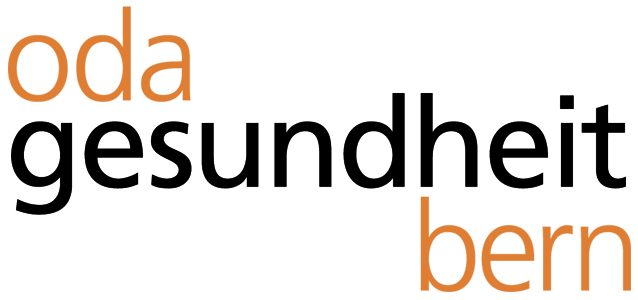 	 1	 2	 3	 4	 5	 6Semester						  1.	Kompetenznachweis	ausgeführt	KommentarBeurteilung	[ A ] sehr gut 	[ B ] gut 	[ C ] genügend	[ D ] ungenügendBeurteilungsmerkmale	Beurteilung	Ergänzungen  2.	Leistungen betriebliche Praxis	                               Kenntnisse – Fertigkeiten - Haltungen  3.	Lerndokumentation  4.	Berufsfachschule, Überbetriebliche Kurse  5.	Fördermassnahmen  6.	Beurteilen der Ausbildung durch die lernende Person  7.	Diverse  8.	Datum / UnterschriftenAuf Verlangen ist der Bildungsbericht der kantonalen Behörde vorzuweisen.LehrbetriebLernende Person:                                                           Fachfrau/Fachmann Gesundheit         Bildungsverantwortliche Person	A	B	C	DKompetenznachweise 	nach Prüfplan				A	B	C	D	 A	B	C	 DGesamteinschätzung zu Entwicklungsstand betreffend der zu erreichenden Kompetenzen         			3.1	A	B	C	D	 A	B	C	 DRichtigkeit/Vollständigkeit				3.2Sauberkeit/Darstellung/ 	 A	B	C	 DÜbersichtlichkeit		RMCHECKBOX 		4.1	A	B	C	DSemesterzeugnis	4.2Überbetriebliche Kurse ÜK  	4.3Freikurse, Stützkurse		5.1	A	B	C	DMassnahmen zur Förderung der Kompetenzerreichung und/oder Verringerung von Leistungsdefiziten, Überwinden von Lernschwierigkeiten6.1Erhaltene betriebliche AusbildungErhaltene betriebliche AusbildungErhaltene betriebliche AusbildungErhaltene betriebliche AusbildungErhaltene betriebliche Ausbildung	A	B	C	DABCDFachliche AusbildungBetriebsklimaPersönliche FörderungBegründungen und Ergänzungen6.2Betreuung durch die Berufsbildnerin oder den BerufsbildnerBetreuung durch die Berufsbildnerin oder den BerufsbildnerBetreuung durch die Berufsbildnerin oder den BerufsbildnerBetreuung durch die Berufsbildnerin oder den BerufsbildnerBetreuung durch die Berufsbildnerin oder den Berufsbildner	A	B	C	DABCDPersönliche FörderungBegründungen und ErgänzungenDieser Bildungsbericht wurde ambesprochenUnterschrift der verantwortlichen Berufsbildnerin/des verantwortlichen Berufsbildners:Unterschrift der lernenden Person:Visum des gesetzlichen Vertreters/der gesetzlichen Vertreterin:Visum des gesetzlichen Vertreters/der gesetzlichen Vertreterin:Visum des gesetzlichen Vertreters/der gesetzlichen Vertreterin:Datum:Unterschrift: